I am Nicola Tino, a student of ITT G. Malafarina and I have attended, during the period 5-9 March 2018, the LTTA meeting in Ourem Fatima (Portugal) under the Erasmus+ Project “Youngsters Nowadays, Where From, Where To?”. I had several former experiences on Erasmus projects meetings abroad but I enjoyed it as the most emotional and formative one. I am sure that having these opportunities will definitely be useful for my future working life and will make me a better and more aware European citizen. Five European countries attended the meeting (Italy, Portugal, Turkey, Romania, Greece), any of them sharing their culture, food, sports. During the workshops, we were divided into five groups with the task of comparing our national habits about food, sports and lifestyle. We interacted with each other, talked about our personal life and discussed on the results of the surveys that each country had carried out, thus improving our relationships, self-confidence and language skills.  I think I supported my group properly by producing and illustrating a PPT (a Microsoft Power Point Presentation) on the topics. Apart from workshops and presentations, I had a great time playing traditional games, visiting new places and making a lot of new friends. I would like to thank the Portuguese teachers and students for their hospitality and their efforts to make everything so special. 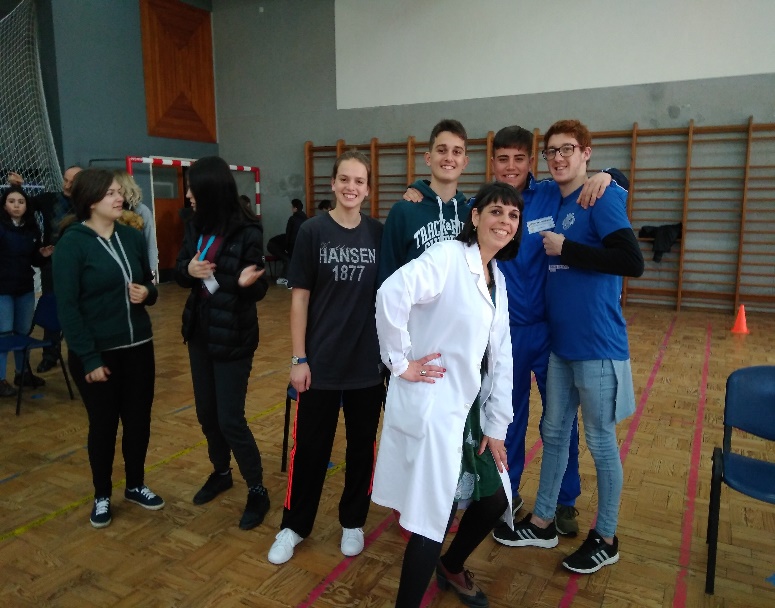 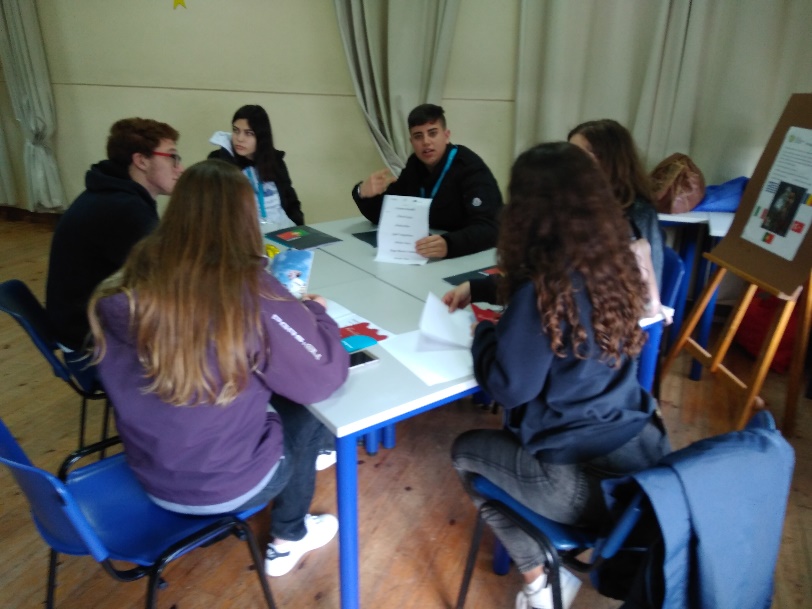 